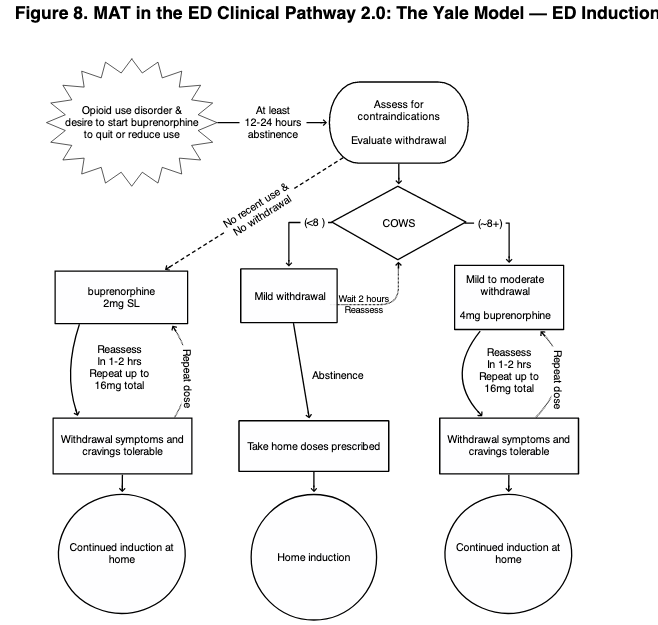 SUBSTANCE USE DISORDER REFERRAL FORM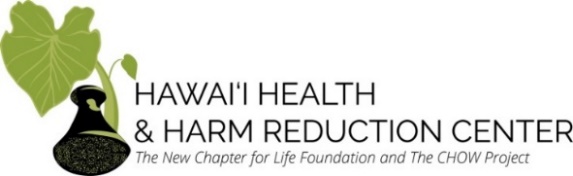 PLEASE COMPLETE ALL FIELDS
or attach face sheet, H & P Labs, and D/C Summary Form available on www.hhhrc.orgSUBSTANCE USE DISORDER REFERRAL FORMPLEASE COMPLETE ALL FIELDS
or attach face sheet, H & P Labs, and D/C Summary Form available on www.hhhrc.orgSUBSTANCE USE DISORDER REFERRAL FORMPLEASE COMPLETE ALL FIELDS
or attach face sheet, H & P Labs, and D/C Summary Form available on www.hhhrc.orgSUBSTANCE USE DISORDER REFERRAL FORMPLEASE COMPLETE ALL FIELDS
or attach face sheet, H & P Labs, and D/C Summary Form available on www.hhhrc.orgSUBSTANCE USE DISORDER REFERRAL FORMPLEASE COMPLETE ALL FIELDS
or attach face sheet, H & P Labs, and D/C Summary Form available on www.hhhrc.orgSUBSTANCE USE DISORDER REFERRAL FORMPLEASE COMPLETE ALL FIELDS
or attach face sheet, H & P Labs, and D/C Summary Form available on www.hhhrc.orgSUBSTANCE USE DISORDER REFERRAL FORMPLEASE COMPLETE ALL FIELDS
or attach face sheet, H & P Labs, and D/C Summary Form available on www.hhhrc.orgSUBSTANCE USE DISORDER REFERRAL FORMPLEASE COMPLETE ALL FIELDS
or attach face sheet, H & P Labs, and D/C Summary Form available on www.hhhrc.orgSUBSTANCE USE DISORDER REFERRAL FORMPLEASE COMPLETE ALL FIELDS
or attach face sheet, H & P Labs, and D/C Summary Form available on www.hhhrc.orgSUBSTANCE USE DISORDER REFERRAL FORMPLEASE COMPLETE ALL FIELDS
or attach face sheet, H & P Labs, and D/C Summary Form available on www.hhhrc.orgSUBSTANCE USE DISORDER REFERRAL FORMPLEASE COMPLETE ALL FIELDS
or attach face sheet, H & P Labs, and D/C Summary Form available on www.hhhrc.orgSUBSTANCE USE DISORDER REFERRAL FORMPLEASE COMPLETE ALL FIELDS
or attach face sheet, H & P Labs, and D/C Summary Form available on www.hhhrc.orgFax Referral Form to (808) 521-1552 (Attn: Dr. Christina Wang)     Phone: (808) 521-2437Fax Referral Form to (808) 521-1552 (Attn: Dr. Christina Wang)     Phone: (808) 521-2437Fax Referral Form to (808) 521-1552 (Attn: Dr. Christina Wang)     Phone: (808) 521-2437Fax Referral Form to (808) 521-1552 (Attn: Dr. Christina Wang)     Phone: (808) 521-2437Fax Referral Form to (808) 521-1552 (Attn: Dr. Christina Wang)     Phone: (808) 521-2437Fax Referral Form to (808) 521-1552 (Attn: Dr. Christina Wang)     Phone: (808) 521-2437Fax Referral Form to (808) 521-1552 (Attn: Dr. Christina Wang)     Phone: (808) 521-2437Fax Referral Form to (808) 521-1552 (Attn: Dr. Christina Wang)     Phone: (808) 521-2437Fax Referral Form to (808) 521-1552 (Attn: Dr. Christina Wang)     Phone: (808) 521-2437Fax Referral Form to (808) 521-1552 (Attn: Dr. Christina Wang)     Phone: (808) 521-2437Fax Referral Form to (808) 521-1552 (Attn: Dr. Christina Wang)     Phone: (808) 521-2437Fax Referral Form to (808) 521-1552 (Attn: Dr. Christina Wang)     Phone: (808) 521-2437Patient's name:                   Patient's name:                   Patient's name:                   Patient's name:                   Patient's name:                   Patient's name:                   Patient's name:                   Patient's name:                   Date of Birth:Date of Birth:Date of Birth:Date of Birth:Address or other location where patient can generally be found:Address or other location where patient can generally be found:Address or other location where patient can generally be found:Address or other location where patient can generally be found:Address or other location where patient can generally be found:Address or other location where patient can generally be found:Address or other location where patient can generally be found:Address or other location where patient can generally be found:Address or other location where patient can generally be found:Address or other location where patient can generally be found:Address or other location where patient can generally be found:Address or other location where patient can generally be found:Primary phone #: Primary phone #: Primary phone #: Primary phone #: Other means of contact:Other means of contact:Other means of contact:Other means of contact:Other means of contact:Other means of contact:Other means of contact:Other means of contact:Referring InformationReferring InformationReferring InformationReferring InformationReferring InformationReferring InformationReferring InformationReferring InformationReferring InformationReferring InformationReferring InformationReferring InformationReferral source:       Castle       Kahuku       Kahuku       Kahuku       Kapiolani       Kuakini       Kuakini       Kuakini       Kuakini       Pali Momi       Straub     Referral source:       Queens       Wahiawa       Wahiawa       Wahiawa       Waianae Comprehensive  Waianae Comprehensive  Waianae Comprehensive  Waianae Comprehensive  Waianae Comprehensive  Other: ________________________  Other: ________________________Name of referrer: Name of referrer: Name of referrer: Name of referrer: Phone #: Phone #: Phone #: Phone #: Fax # or email:  Fax # or email:  Fax # or email:  Fax # or email:  PCP (if any): PCP (if any): PCP (if any): PCP (if any): Phone #: Phone #: Phone #: Phone #: Fax # or email:  Fax # or email:  Fax # or email:  Fax # or email:  Health Insurance Information [Please note some insurance companies require Prior Authorizations for Buprenorphine]Health Insurance Information [Please note some insurance companies require Prior Authorizations for Buprenorphine]Health Insurance Information [Please note some insurance companies require Prior Authorizations for Buprenorphine]Health Insurance Information [Please note some insurance companies require Prior Authorizations for Buprenorphine]Health Insurance Information [Please note some insurance companies require Prior Authorizations for Buprenorphine]Health Insurance Information [Please note some insurance companies require Prior Authorizations for Buprenorphine]Health Insurance Information [Please note some insurance companies require Prior Authorizations for Buprenorphine]Health Insurance Information [Please note some insurance companies require Prior Authorizations for Buprenorphine]Health Insurance Information [Please note some insurance companies require Prior Authorizations for Buprenorphine]Health Insurance Information [Please note some insurance companies require Prior Authorizations for Buprenorphine]Health Insurance Information [Please note some insurance companies require Prior Authorizations for Buprenorphine]Health Insurance Information [Please note some insurance companies require Prior Authorizations for Buprenorphine]Primary insurance: Primary insurance: Primary insurance: Primary insurance: Subscriber:  Subscriber:  Subscriber:  Subscriber:  Sub ID: Sub ID: Sub ID: Sub ID: Secondary insurance:Secondary insurance:Secondary insurance:Secondary insurance:Subscriber: Subscriber: Subscriber: Subscriber: Sub ID: Sub ID: Sub ID: Sub ID: Diagnosis and Pertinent Medical HistoryDiagnosis and Pertinent Medical HistoryDiagnosis and Pertinent Medical HistoryDiagnosis and Pertinent Medical HistoryDiagnosis and Pertinent Medical HistoryDiagnosis and Pertinent Medical HistoryDiagnosis and Pertinent Medical HistoryDiagnosis and Pertinent Medical HistoryDiagnosis and Pertinent Medical HistoryDiagnosis and Pertinent Medical HistoryDiagnosis and Pertinent Medical HistoryDiagnosis and Pertinent Medical HistoryICD-10 diagnoses codes:ICD-10 diagnoses codes:ICD-10 diagnoses codes:ICD-10 diagnoses codes:ICD-10 diagnoses codes:ICD-10 diagnoses codes:ICD-10 diagnoses codes:ICD-10 diagnoses codes:A & O Status:A & O Status:A & O Status:A & O Status:Is the patient able to ambulate independently?    Y / N         If no, what assistive devices are used? _________________Is the patient able to ambulate independently?    Y / N         If no, what assistive devices are used? _________________Is the patient able to ambulate independently?    Y / N         If no, what assistive devices are used? _________________Is the patient able to ambulate independently?    Y / N         If no, what assistive devices are used? _________________Is the patient able to ambulate independently?    Y / N         If no, what assistive devices are used? _________________Is the patient able to ambulate independently?    Y / N         If no, what assistive devices are used? _________________Is the patient able to ambulate independently?    Y / N         If no, what assistive devices are used? _________________Is the patient able to ambulate independently?    Y / N         If no, what assistive devices are used? _________________Is the patient able to ambulate independently?    Y / N         If no, what assistive devices are used? _________________Is the patient able to ambulate independently?    Y / N         If no, what assistive devices are used? _________________Is the patient able to ambulate independently?    Y / N         If no, what assistive devices are used? _________________Is the patient able to ambulate independently?    Y / N         If no, what assistive devices are used? _________________Recommended ED screening order Set: *or attach labsUDS results:  Patient currently on Methadone? Y / N                  Medication Reconciliation                                Allergies? Pregnancy screening (if needed):   Y /N                  Results: HIV, Hep A, B, C panelsLFTs-COWS (Clinical Opiate Withdrawal Scale) Assessment Tool -Vital SignsPlease circle one: Inducted in ED      2) Advised for home induction then follow up      3) Outpatient assessment & /or inductionRecommended ED screening order Set: *or attach labsUDS results:  Patient currently on Methadone? Y / N                  Medication Reconciliation                                Allergies? Pregnancy screening (if needed):   Y /N                  Results: HIV, Hep A, B, C panelsLFTs-COWS (Clinical Opiate Withdrawal Scale) Assessment Tool -Vital SignsPlease circle one: Inducted in ED      2) Advised for home induction then follow up      3) Outpatient assessment & /or inductionRecommended ED screening order Set: *or attach labsUDS results:  Patient currently on Methadone? Y / N                  Medication Reconciliation                                Allergies? Pregnancy screening (if needed):   Y /N                  Results: HIV, Hep A, B, C panelsLFTs-COWS (Clinical Opiate Withdrawal Scale) Assessment Tool -Vital SignsPlease circle one: Inducted in ED      2) Advised for home induction then follow up      3) Outpatient assessment & /or inductionRecommended ED screening order Set: *or attach labsUDS results:  Patient currently on Methadone? Y / N                  Medication Reconciliation                                Allergies? Pregnancy screening (if needed):   Y /N                  Results: HIV, Hep A, B, C panelsLFTs-COWS (Clinical Opiate Withdrawal Scale) Assessment Tool -Vital SignsPlease circle one: Inducted in ED      2) Advised for home induction then follow up      3) Outpatient assessment & /or inductionRecommended ED screening order Set: *or attach labsUDS results:  Patient currently on Methadone? Y / N                  Medication Reconciliation                                Allergies? Pregnancy screening (if needed):   Y /N                  Results: HIV, Hep A, B, C panelsLFTs-COWS (Clinical Opiate Withdrawal Scale) Assessment Tool -Vital SignsPlease circle one: Inducted in ED      2) Advised for home induction then follow up      3) Outpatient assessment & /or inductionRecommended ED screening order Set: *or attach labsUDS results:  Patient currently on Methadone? Y / N                  Medication Reconciliation                                Allergies? Pregnancy screening (if needed):   Y /N                  Results: HIV, Hep A, B, C panelsLFTs-COWS (Clinical Opiate Withdrawal Scale) Assessment Tool -Vital SignsPlease circle one: Inducted in ED      2) Advised for home induction then follow up      3) Outpatient assessment & /or inductionRecommended ED screening order Set: *or attach labsUDS results:  Patient currently on Methadone? Y / N                  Medication Reconciliation                                Allergies? Pregnancy screening (if needed):   Y /N                  Results: HIV, Hep A, B, C panelsLFTs-COWS (Clinical Opiate Withdrawal Scale) Assessment Tool -Vital SignsPlease circle one: Inducted in ED      2) Advised for home induction then follow up      3) Outpatient assessment & /or inductionRecommended ED screening order Set: *or attach labsUDS results:  Patient currently on Methadone? Y / N                  Medication Reconciliation                                Allergies? Pregnancy screening (if needed):   Y /N                  Results: HIV, Hep A, B, C panelsLFTs-COWS (Clinical Opiate Withdrawal Scale) Assessment Tool -Vital SignsPlease circle one: Inducted in ED      2) Advised for home induction then follow up      3) Outpatient assessment & /or inductionRecommended ED screening order Set: *or attach labsUDS results:  Patient currently on Methadone? Y / N                  Medication Reconciliation                                Allergies? Pregnancy screening (if needed):   Y /N                  Results: HIV, Hep A, B, C panelsLFTs-COWS (Clinical Opiate Withdrawal Scale) Assessment Tool -Vital SignsPlease circle one: Inducted in ED      2) Advised for home induction then follow up      3) Outpatient assessment & /or inductionRecommended ED screening order Set: *or attach labsUDS results:  Patient currently on Methadone? Y / N                  Medication Reconciliation                                Allergies? Pregnancy screening (if needed):   Y /N                  Results: HIV, Hep A, B, C panelsLFTs-COWS (Clinical Opiate Withdrawal Scale) Assessment Tool -Vital SignsPlease circle one: Inducted in ED      2) Advised for home induction then follow up      3) Outpatient assessment & /or inductionRecommended ED screening order Set: *or attach labsUDS results:  Patient currently on Methadone? Y / N                  Medication Reconciliation                                Allergies? Pregnancy screening (if needed):   Y /N                  Results: HIV, Hep A, B, C panelsLFTs-COWS (Clinical Opiate Withdrawal Scale) Assessment Tool -Vital SignsPlease circle one: Inducted in ED      2) Advised for home induction then follow up      3) Outpatient assessment & /or inductionRecommended ED screening order Set: *or attach labsUDS results:  Patient currently on Methadone? Y / N                  Medication Reconciliation                                Allergies? Pregnancy screening (if needed):   Y /N                  Results: HIV, Hep A, B, C panelsLFTs-COWS (Clinical Opiate Withdrawal Scale) Assessment Tool -Vital SignsPlease circle one: Inducted in ED      2) Advised for home induction then follow up      3) Outpatient assessment & /or inductionAdditional Information About the Hawaiʻi Health & Harm Reduction Center  Additional Information About the Hawaiʻi Health & Harm Reduction Center  Additional Information About the Hawaiʻi Health & Harm Reduction Center  Additional Information About the Hawaiʻi Health & Harm Reduction Center  Additional Information About the Hawaiʻi Health & Harm Reduction Center  Additional Information About the Hawaiʻi Health & Harm Reduction Center  Additional Information About the Hawaiʻi Health & Harm Reduction Center  Additional Information About the Hawaiʻi Health & Harm Reduction Center  Additional Information About the Hawaiʻi Health & Harm Reduction Center  Additional Information About the Hawaiʻi Health & Harm Reduction Center  Additional Information About the Hawaiʻi Health & Harm Reduction Center  Additional Information About the Hawaiʻi Health & Harm Reduction Center  We are a non-profit clinic focusing patient care on evidence-informed harm reduction principles. We offer a variety of services and welcome all people for care without regard to insurance status or ability to pay.* The Hawaiʻi Health & Harm Reduction Center’s wound care program does not have the capacity to care for long-term bedridden patients.We are a non-profit clinic focusing patient care on evidence-informed harm reduction principles. We offer a variety of services and welcome all people for care without regard to insurance status or ability to pay.* The Hawaiʻi Health & Harm Reduction Center’s wound care program does not have the capacity to care for long-term bedridden patients.We are a non-profit clinic focusing patient care on evidence-informed harm reduction principles. We offer a variety of services and welcome all people for care without regard to insurance status or ability to pay.* The Hawaiʻi Health & Harm Reduction Center’s wound care program does not have the capacity to care for long-term bedridden patients.We are a non-profit clinic focusing patient care on evidence-informed harm reduction principles. We offer a variety of services and welcome all people for care without regard to insurance status or ability to pay.* The Hawaiʻi Health & Harm Reduction Center’s wound care program does not have the capacity to care for long-term bedridden patients.We are a non-profit clinic focusing patient care on evidence-informed harm reduction principles. We offer a variety of services and welcome all people for care without regard to insurance status or ability to pay.* The Hawaiʻi Health & Harm Reduction Center’s wound care program does not have the capacity to care for long-term bedridden patients.We are a non-profit clinic focusing patient care on evidence-informed harm reduction principles. We offer a variety of services and welcome all people for care without regard to insurance status or ability to pay.* The Hawaiʻi Health & Harm Reduction Center’s wound care program does not have the capacity to care for long-term bedridden patients.We are a non-profit clinic focusing patient care on evidence-informed harm reduction principles. We offer a variety of services and welcome all people for care without regard to insurance status or ability to pay.* The Hawaiʻi Health & Harm Reduction Center’s wound care program does not have the capacity to care for long-term bedridden patients.We are a non-profit clinic focusing patient care on evidence-informed harm reduction principles. We offer a variety of services and welcome all people for care without regard to insurance status or ability to pay.* The Hawaiʻi Health & Harm Reduction Center’s wound care program does not have the capacity to care for long-term bedridden patients.We are a non-profit clinic focusing patient care on evidence-informed harm reduction principles. We offer a variety of services and welcome all people for care without regard to insurance status or ability to pay.* The Hawaiʻi Health & Harm Reduction Center’s wound care program does not have the capacity to care for long-term bedridden patients.We are a non-profit clinic focusing patient care on evidence-informed harm reduction principles. We offer a variety of services and welcome all people for care without regard to insurance status or ability to pay.* The Hawaiʻi Health & Harm Reduction Center’s wound care program does not have the capacity to care for long-term bedridden patients.We are a non-profit clinic focusing patient care on evidence-informed harm reduction principles. We offer a variety of services and welcome all people for care without regard to insurance status or ability to pay.* The Hawaiʻi Health & Harm Reduction Center’s wound care program does not have the capacity to care for long-term bedridden patients.We are a non-profit clinic focusing patient care on evidence-informed harm reduction principles. We offer a variety of services and welcome all people for care without regard to insurance status or ability to pay.* The Hawaiʻi Health & Harm Reduction Center’s wound care program does not have the capacity to care for long-term bedridden patients.Community based wound care (referral form at www.hhhrc.org) Addiction Medicine ServicesCommunity based wound care (referral form at www.hhhrc.org) Addiction Medicine ServicesCommunity based wound care (referral form at www.hhhrc.org) Addiction Medicine ServicesPsychiatric ServicesRapid HIV/ HCV testing HIV Case ManagementPsychiatric ServicesRapid HIV/ HCV testing HIV Case ManagementPsychiatric ServicesRapid HIV/ HCV testing HIV Case ManagementPsychiatric ServicesRapid HIV/ HCV testing HIV Case ManagementPsychiatric ServicesRapid HIV/ HCV testing HIV Case ManagementPsychiatric ServicesRapid HIV/ HCV testing HIV Case ManagementHCV treatmentPrEP/ PEP / STI testing Smoking Cessation CounselingHCV treatmentPrEP/ PEP / STI testing Smoking Cessation CounselingHCV treatmentPrEP/ PEP / STI testing Smoking Cessation CounselingHHHRC Clinic: 677 Ala Moana Blvd Suite 226  Honolulu, HI 96813       Phone: (808) 521-2437       Website: www.hhhrc.orgClinic Hours: Monday, Wednesday, Thursday 9:00am–4:30pm, Tuesday and Friday 1:00pm–4:30pm (Walk-ins Welcome)HHHRC Chinatown Outreach (on River St. & Kukui St.): Tuesday and Friday 9:00am–12:00pmHHHRC Clinic: 677 Ala Moana Blvd Suite 226  Honolulu, HI 96813       Phone: (808) 521-2437       Website: www.hhhrc.orgClinic Hours: Monday, Wednesday, Thursday 9:00am–4:30pm, Tuesday and Friday 1:00pm–4:30pm (Walk-ins Welcome)HHHRC Chinatown Outreach (on River St. & Kukui St.): Tuesday and Friday 9:00am–12:00pmHHHRC Clinic: 677 Ala Moana Blvd Suite 226  Honolulu, HI 96813       Phone: (808) 521-2437       Website: www.hhhrc.orgClinic Hours: Monday, Wednesday, Thursday 9:00am–4:30pm, Tuesday and Friday 1:00pm–4:30pm (Walk-ins Welcome)HHHRC Chinatown Outreach (on River St. & Kukui St.): Tuesday and Friday 9:00am–12:00pmHHHRC Clinic: 677 Ala Moana Blvd Suite 226  Honolulu, HI 96813       Phone: (808) 521-2437       Website: www.hhhrc.orgClinic Hours: Monday, Wednesday, Thursday 9:00am–4:30pm, Tuesday and Friday 1:00pm–4:30pm (Walk-ins Welcome)HHHRC Chinatown Outreach (on River St. & Kukui St.): Tuesday and Friday 9:00am–12:00pmHHHRC Clinic: 677 Ala Moana Blvd Suite 226  Honolulu, HI 96813       Phone: (808) 521-2437       Website: www.hhhrc.orgClinic Hours: Monday, Wednesday, Thursday 9:00am–4:30pm, Tuesday and Friday 1:00pm–4:30pm (Walk-ins Welcome)HHHRC Chinatown Outreach (on River St. & Kukui St.): Tuesday and Friday 9:00am–12:00pmHHHRC Clinic: 677 Ala Moana Blvd Suite 226  Honolulu, HI 96813       Phone: (808) 521-2437       Website: www.hhhrc.orgClinic Hours: Monday, Wednesday, Thursday 9:00am–4:30pm, Tuesday and Friday 1:00pm–4:30pm (Walk-ins Welcome)HHHRC Chinatown Outreach (on River St. & Kukui St.): Tuesday and Friday 9:00am–12:00pmHHHRC Clinic: 677 Ala Moana Blvd Suite 226  Honolulu, HI 96813       Phone: (808) 521-2437       Website: www.hhhrc.orgClinic Hours: Monday, Wednesday, Thursday 9:00am–4:30pm, Tuesday and Friday 1:00pm–4:30pm (Walk-ins Welcome)HHHRC Chinatown Outreach (on River St. & Kukui St.): Tuesday and Friday 9:00am–12:00pmHHHRC Clinic: 677 Ala Moana Blvd Suite 226  Honolulu, HI 96813       Phone: (808) 521-2437       Website: www.hhhrc.orgClinic Hours: Monday, Wednesday, Thursday 9:00am–4:30pm, Tuesday and Friday 1:00pm–4:30pm (Walk-ins Welcome)HHHRC Chinatown Outreach (on River St. & Kukui St.): Tuesday and Friday 9:00am–12:00pmHHHRC Clinic: 677 Ala Moana Blvd Suite 226  Honolulu, HI 96813       Phone: (808) 521-2437       Website: www.hhhrc.orgClinic Hours: Monday, Wednesday, Thursday 9:00am–4:30pm, Tuesday and Friday 1:00pm–4:30pm (Walk-ins Welcome)HHHRC Chinatown Outreach (on River St. & Kukui St.): Tuesday and Friday 9:00am–12:00pmHHHRC Clinic: 677 Ala Moana Blvd Suite 226  Honolulu, HI 96813       Phone: (808) 521-2437       Website: www.hhhrc.orgClinic Hours: Monday, Wednesday, Thursday 9:00am–4:30pm, Tuesday and Friday 1:00pm–4:30pm (Walk-ins Welcome)HHHRC Chinatown Outreach (on River St. & Kukui St.): Tuesday and Friday 9:00am–12:00pmHHHRC Clinic: 677 Ala Moana Blvd Suite 226  Honolulu, HI 96813       Phone: (808) 521-2437       Website: www.hhhrc.orgClinic Hours: Monday, Wednesday, Thursday 9:00am–4:30pm, Tuesday and Friday 1:00pm–4:30pm (Walk-ins Welcome)HHHRC Chinatown Outreach (on River St. & Kukui St.): Tuesday and Friday 9:00am–12:00pmHHHRC Clinic: 677 Ala Moana Blvd Suite 226  Honolulu, HI 96813       Phone: (808) 521-2437       Website: www.hhhrc.orgClinic Hours: Monday, Wednesday, Thursday 9:00am–4:30pm, Tuesday and Friday 1:00pm–4:30pm (Walk-ins Welcome)HHHRC Chinatown Outreach (on River St. & Kukui St.): Tuesday and Friday 9:00am–12:00pm